Parallel computingDr Ani Brown Mary N, Dr Anne Wincy, Dr Abbiramy V S, Dr Shameem Fathima AAssistant Professor, Department of Computer ScienceSarah Tucker collegeCorresponding Author emailID: anibrownvimal@gmail.comI IntroductionParallel computing submits to a cluster of processors functioning simultaneously to answer a huge computational trouble. Splitting of task into subtasks on numerous processors helps to get hold of the results quicker [1]. It is prepared by numerous processors corresponding through communal memory, which merges the outcomes after conclusion. High performance computing can be achieved by parallel computing by throwing additional resources at a job will reduce its time to achievement, with probable cost investments [2]. In traditional Serial Computing, a trouble is not working into a smaller succession of instructions. Each lessons is implemented consecutively by a solo workstation one tuition at a time [3] as shown in the Figure 1.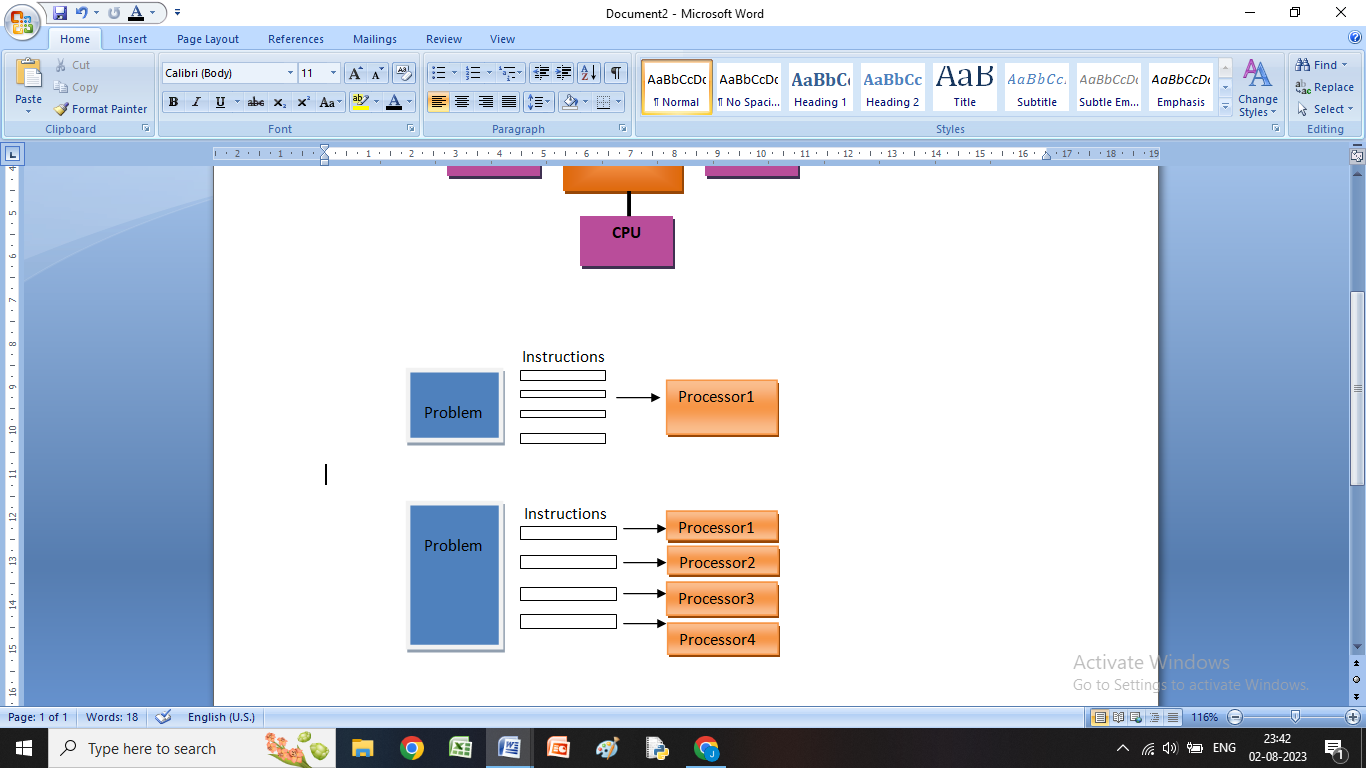 Figure 1 Serial ComputingParallel computing uses numerous processors concurrently to apply various computation. A problem is broken along into smaller units. Instructions from every component are completed simultaneously on dissimilar processors at the same time[4]. Large Complex problem can be explained in less time with numerous compute resources than with a solo subtract resource. Typically parallel computing communications is held in reserve in a single datacenter, where many processors are positioned in a server frame. The application server distributes compute requirements in small pieces, which are consequently executed concomitantly on each processor as shown in the Figure 2.Figure 2 Parallel ComputingParallel computing can explain superior tribulations in a short time, when balanced with serial computing. In the case of simulation, modeling and considerate compound real-world truth, parallel computing is much suitable while comparing with serial computing. Parallel computing has made a great collision on a diversity of areas from computational simulations for Engineering and scientific submissions to commercial applications in data mining and transaction processing. The main reasons for using parallel computing are keep time, solve larger problems and to supply concurrency. The benefit also includes cost savings, overcoming memory constraints and takes the merits of nonlocal resources. The intend of parallel computing is to augment the computation power for submission handing out to be faster and answering the problem. Corresponding computing is measured to be the high end computing and applied to replica not easy problems in various regions of science and engineering like Biotechnology, Genetics, nuclear, Geology, Defense, weapons etc. In the precedent 10 years, the development indicated by eternally sooner networks, distributed systems, and multi-processor computer architectures put forward that parallelism is the outlook of dividing. Task parallelism utilizes the decomposition of a chore into subtasks and then assigning each of the subtasks for finishing. The processors carry out the completing of sub-tasks concomitantly [11]. In fine-grained parallelism, a program is divided into a large number of small subprograms. These subprograms are assigned individually to each of the available processors. The amount of work carried out is low but the work is evenly distributed among the processors. Hence, fine-grained parallelism achieves Load balancing. Speedup is defined as the ratio of the execution time of a task on a superior machine to the execution time of the equivalent task on the machine.  Handling larger tasks by growing the degree of parallelism is called scale up. It is the appearance of parallel computing which is supported on the growing processor’s dimension. It diminishes the number of instructions that the system must perform in order to perform a task on large-sized statistics [13]. A processor be able to only lecture to fewer than one instruction for every clock cycle stage. These orders can be re-ordered and grouped which are afterward on implemented concomitantly without upsetting the product of the program. This is called instruction-level parallelism [12].II Processor organizationParallel Systems are systems designed with multiple processors to execute the processes. Hence many operations can be carried out simultaneously resulting in improved processing and I/O speed. Parallel Computer Architecture is the system of categorizing all the resources to exploit the performance and the programmability within the confines given by machinery and the cost at any case in point of point. It adjoins a new dimension in the development of computer system by using more and more number of processors. For parallel computers and programs, Michael J. Flynn introduced one of the initial classification systems, which is known as Flynn's taxonomy [4]. The categorization for the society of a computer system is based on the number of instructions and information items that are maneuver concurrently.Single instruction stream, single data stream (SISD)Single instruction stream, multiple data stream (SIMD)Multiple instruction stream, single data stream (MISD)Multiple instruction stream, multiple data stream (MIMD)A Single instruction stream, Single Data stream (SISD)refers to a computer architecture in which a uniprocessor, executes instructions sequentially. SISD [5] can have parallel processing distinctiveness. In modern SISD computer, education attractive and pipelined instruction completing is the examples as shown in the Figure 3. It symbolizes the association of a particular supercomputer contain a control unit, a processor unit, and a memory unit. Instructions are executed sequentially, and the system may or may not have internal parallel dispensation capability.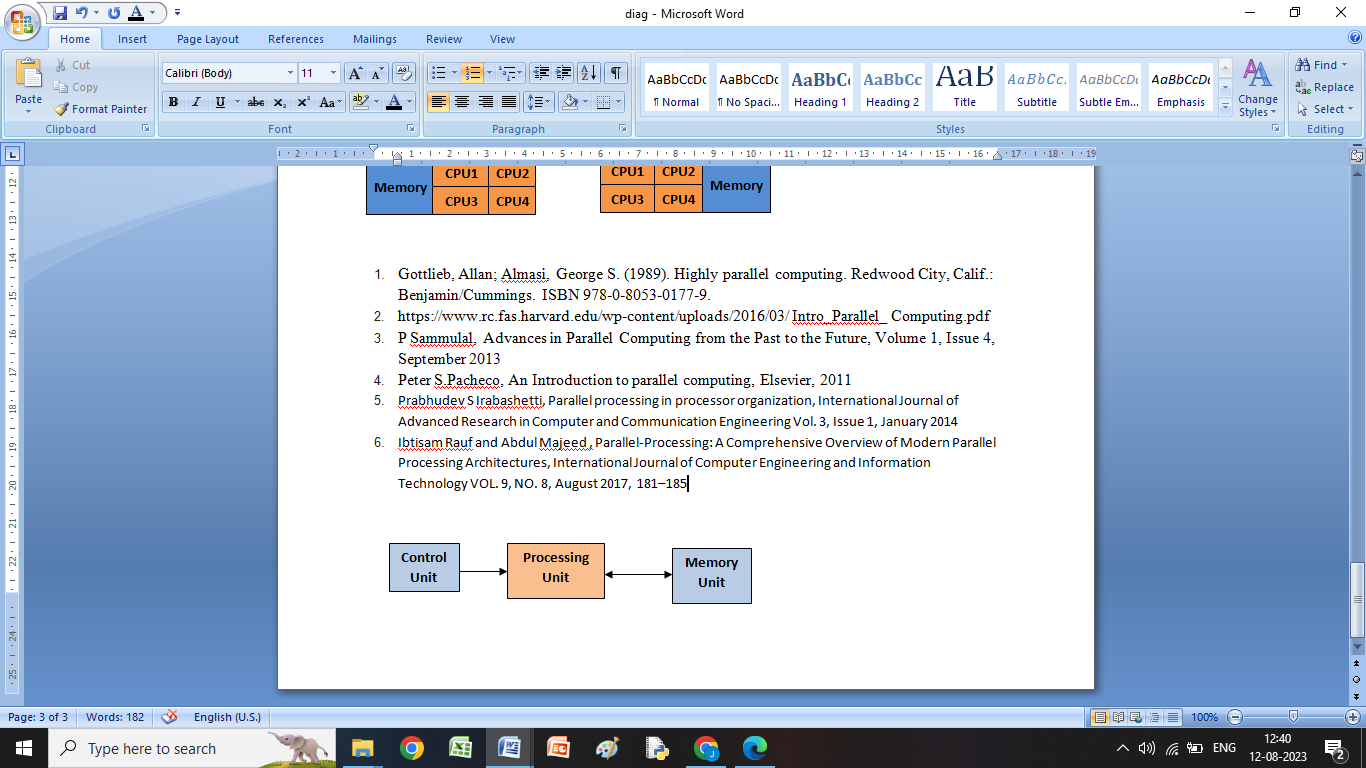 Figure 3 SISDB Single Instruction stream Multiple Data stream(SIMD)has multiple processing elements. It contains computers with multiple processing elements that perform the same operation on multiple data points simultaneously. Thus, such machines utilize data level parallelism. SIMD is used in some common tasks like adjusting the contrast of image or adjusting the volume of digital audio. Most designs of CPU include SIMD instructions to improve the performance of multimedia. All processors in a parallel computer execute the same instructions but operate on different data at the same time.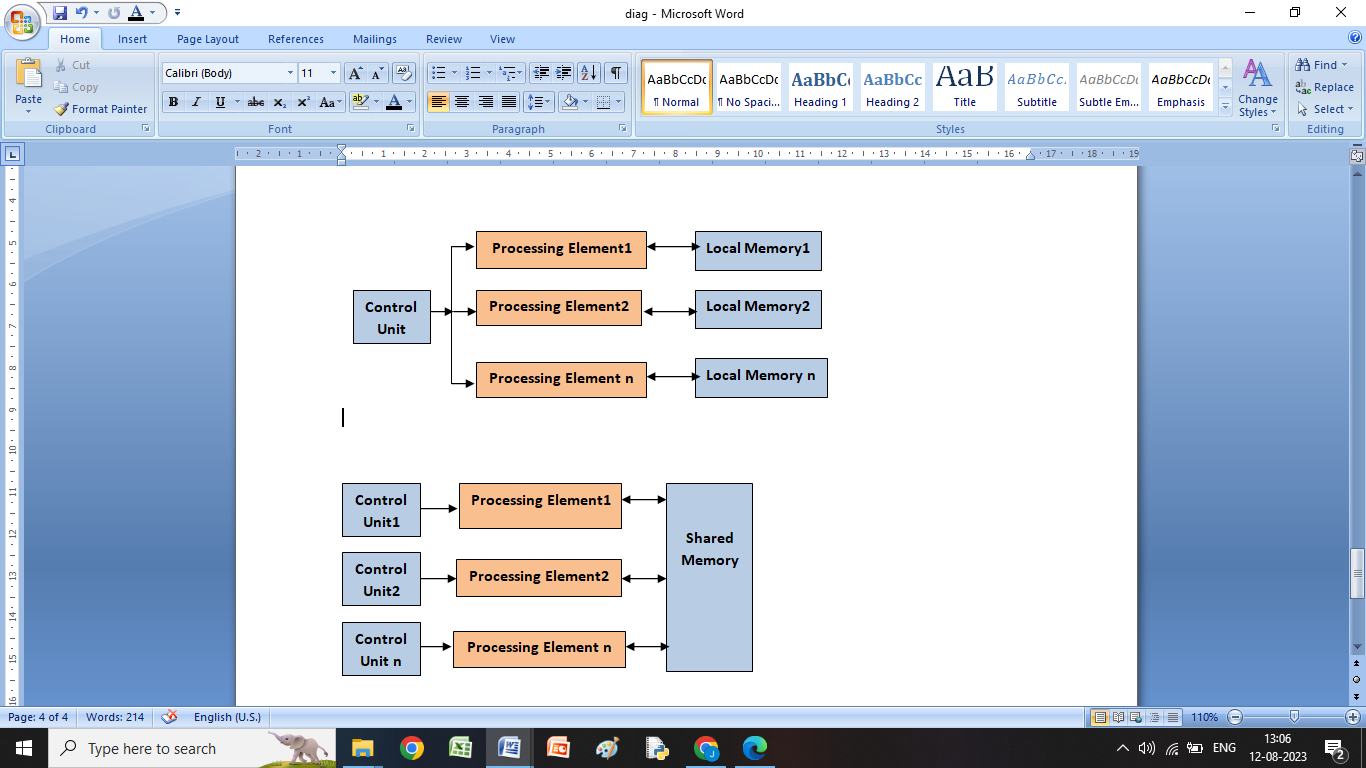 Figure 4 SIMDC Multiple instruction stream, single data stream (MISD)is a type of parallel computing architecture where multiple processing units achieve diverse operations on the equivalent data. The result of a processing unit becomes the input of the next processor. Such machines utilize Pipeline architecture. Fault-tolerant computers normally execute the same instructions repeatedly in order to detect and cover errors, known as task replication, may be belongs to this type. Example of MISD in computing is the Space Shuttle flight control computers. MISD is a type of parallel computing architecture where multiple processing units process only a single data stream, but each processing unit works autonomously on unusual sets of instruction streams belong to that one data stream.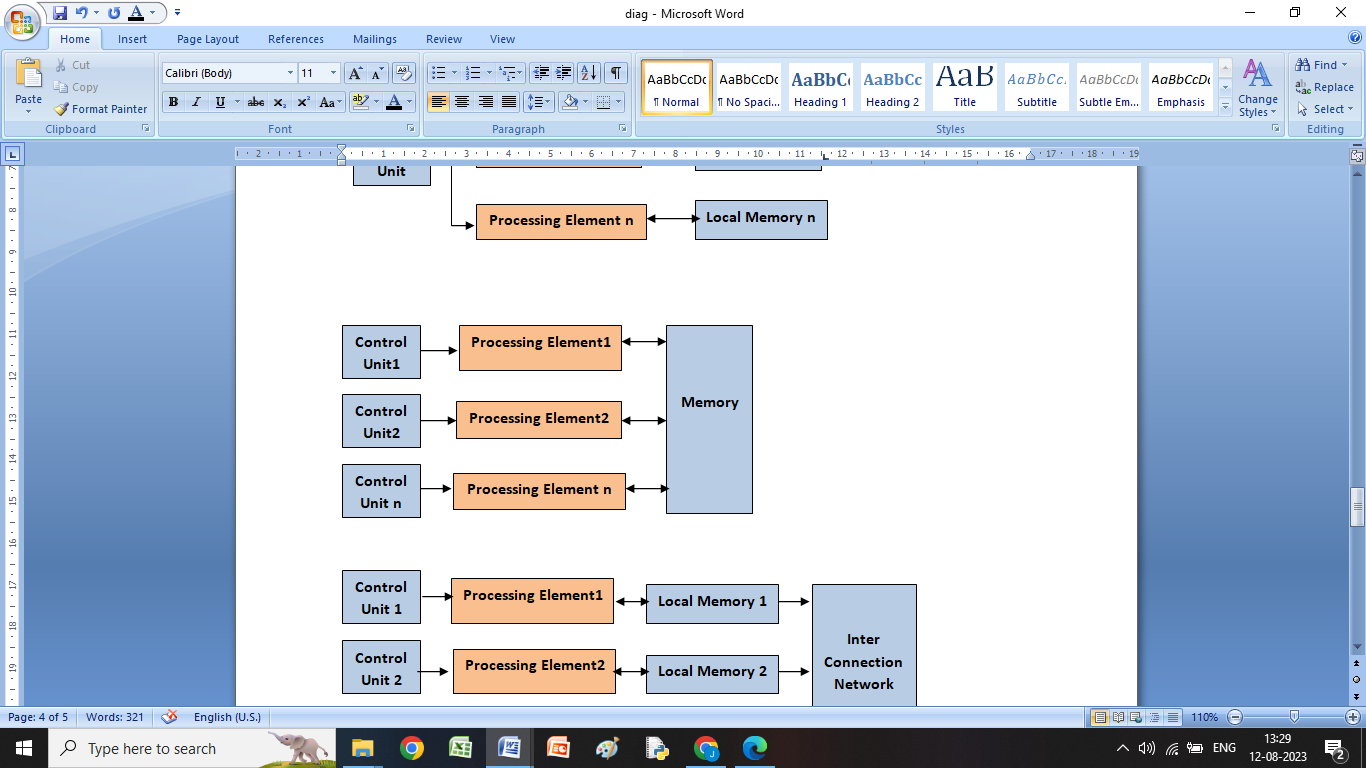 Figure 5 MISDD Multiple instruction stream, multiple data stream (MIMD) [6] is a system applied to attain parallelism. Machines using MIMD have different processors can implement special instructions on different information at the similar point in time. MIMD is used many submission areas, namely computer-aided design, simulation, modeling, and communication switches. MIMD machines can have whichever shared memory or distributed memory. A multi-core CPU is a example of MIMD machine. Machines by means of MIMD have a integer of processors that function asynchronously and in parallel. Every processors in a parallel computer be capable of execute unusual instructions and activate on unusual data at the equivalent time.  Parallelism reach by concerning multiple processors mutually.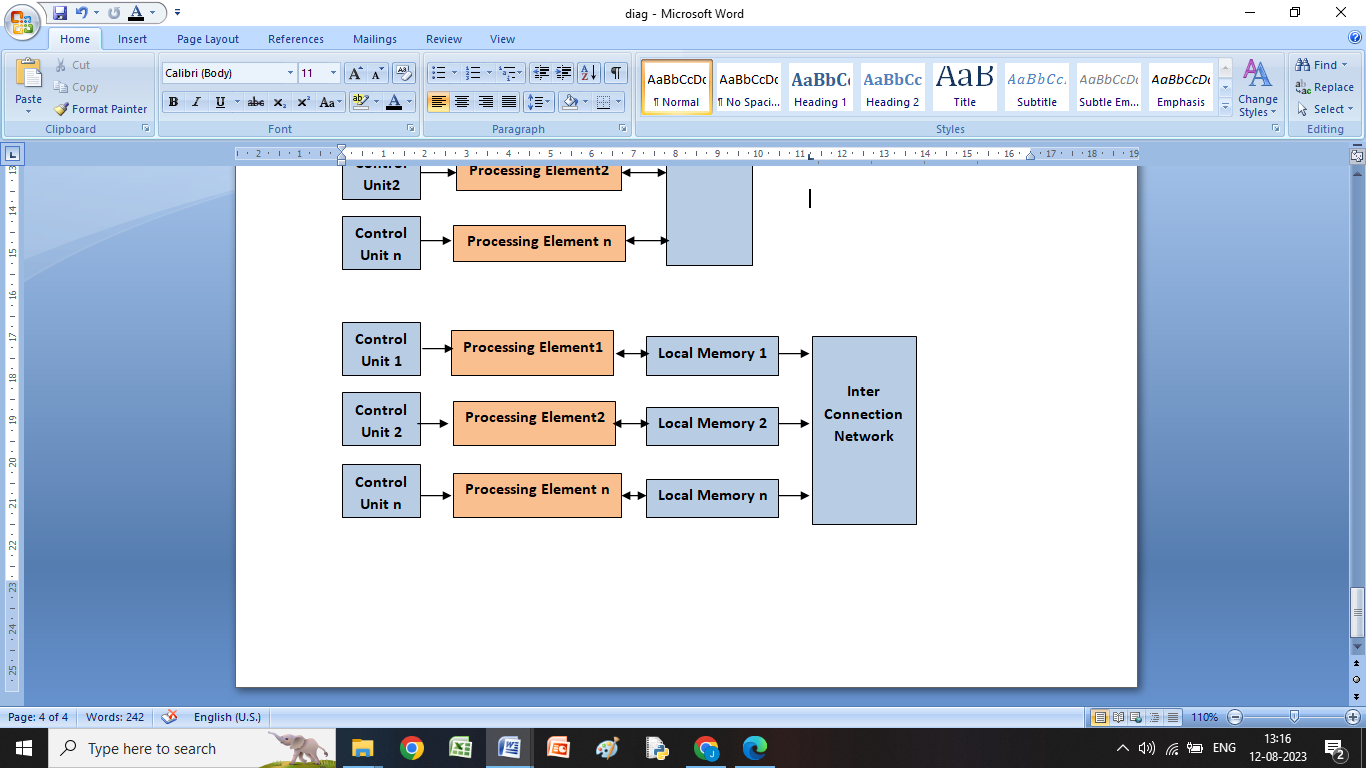 Figure 6 MIMDConcurrent systems are systems that are built from a set of independent components which perform their operations at the same instant of time. These components interact in a controlled manner so that the interactions do not produce unwanted issues such as deadlock and resource starvation. These components or processes are interleaved on the processor and the available resource is shared among the processes [9].In coarse-grained parallelism, a course is divided into bulky subprograms. When assigned to processors, it takes bulky quantity of addition time. The strength upshot in load disproportion is surrounded by the processors. It also fails to achieve parallelism as the majority of the subtraction is achieved consecutively on a workstation. The improvement of this sort of parallelism is low down communiqué and harmonization in the clouds [10].III Shared memoryMIMD uses shared memory [7] which generally has the ability to admission all memory as international address space. Multiple processors can run in competition but contribute to the equivalent memory possessions. Any change finished in memory by any processor is visible to every additional processors. Based on memory access time, shared memory machines can be confidential as Uniform Memory Access and Non-uniform Memory Access.A Uniform Memory Access (UMA)Identical processors divide up the physical memory homogeneously. Every processor has identical access time to memory which is represented by Symmetric Multiprocessor (SMP) machines. Sometimes known as cache coherent UMA, if any processor updates a position in shared memory and keep posted is corresponded to all processors from end to end cache memory.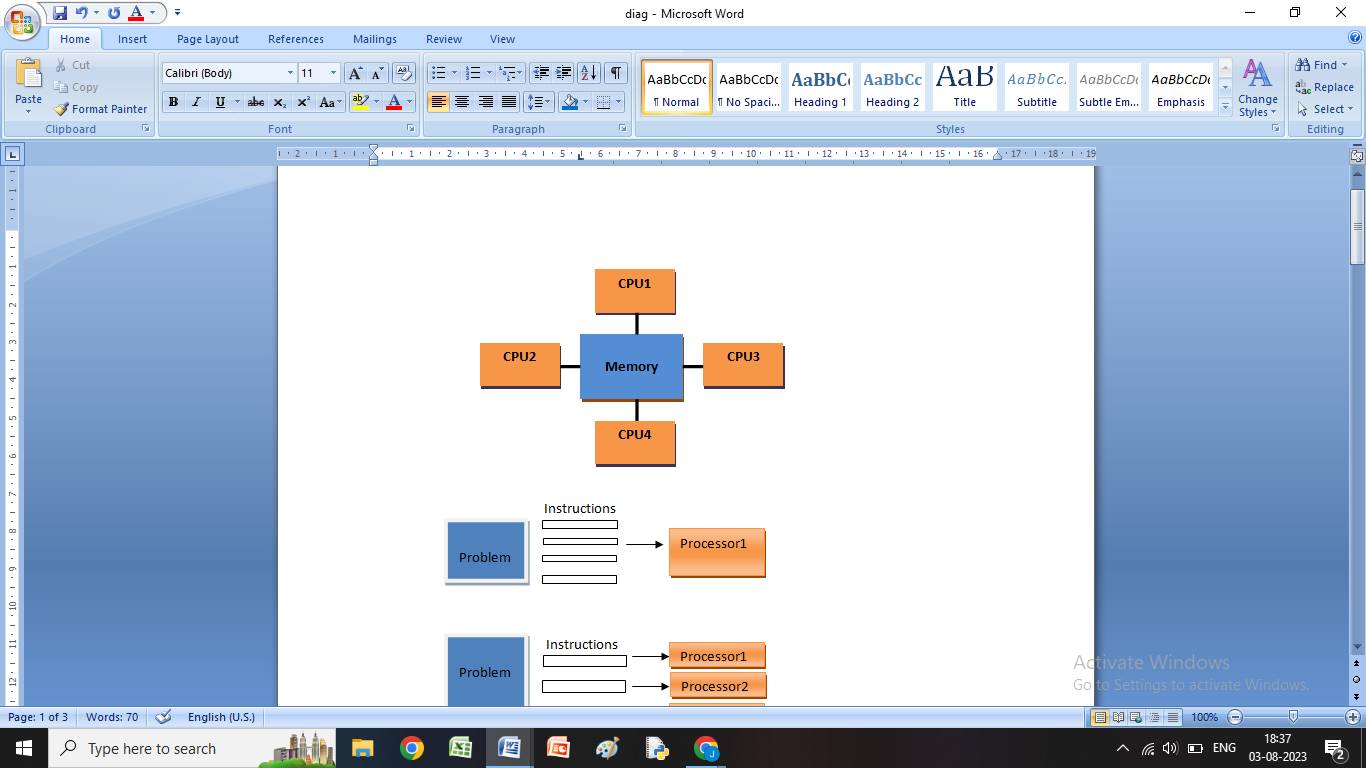 Figure 7 UMAB Non-uniform Memory Access (NUMA)NUMA actually links two or additional Symmetric Multiprocessors. The entire processors have equivalent admittance to all memories. But the access time of processor to all memories differs. If cache coherency is preserved, then it may be also described as Cache Coherent NUMA. Shared memory is comprehensible indoctrination perspective due to Global address space and fast statistics allocation.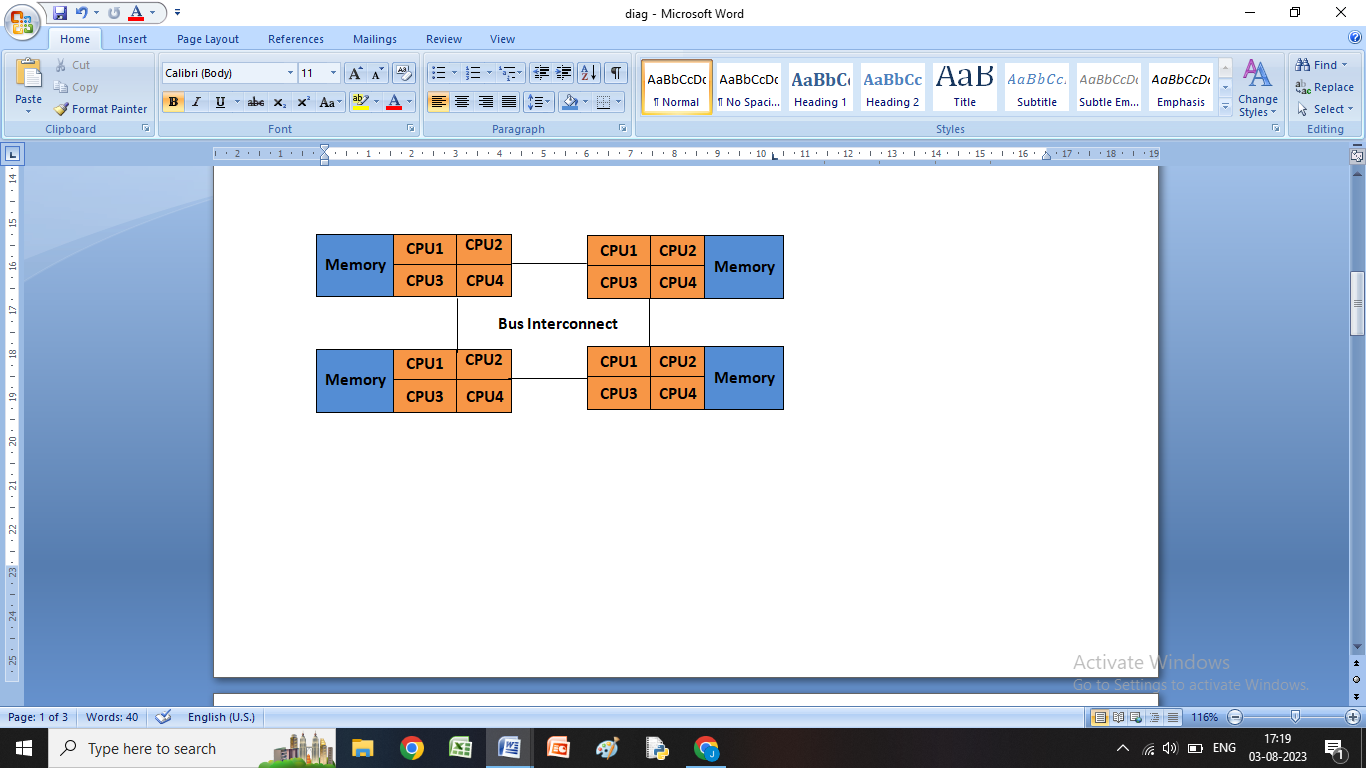 Figure 8 NUMAC Distributed memory MIMD uses Distributed memory [8], which requires a statement network to bond inter-processor memory. Processors have their possessive local memory. So it operates autonomously. Changes in local memory have no achieve on the memory of other processors. It also requires communiqué to exchange data among processors. Synchronization between tasks is necessary. It benefits rapid access to its own memory without any intrusion and expenses of cache coherency.  Memory be scalable with number of processors.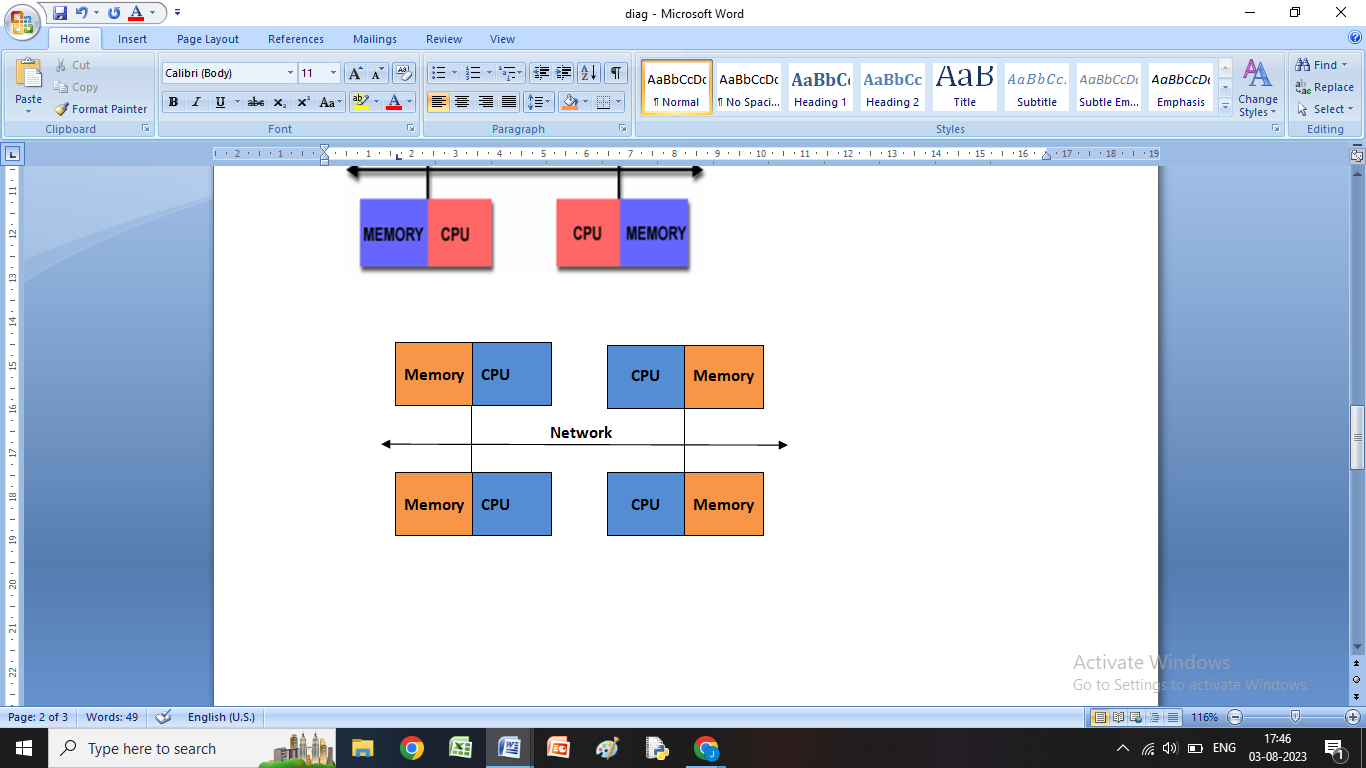 Figure 9 Distributed Memory	If a group of asynchronously executing processors, share access to same data structure in an unstructured way errors occur. Two processors may end up using same prime value to sieve through array location and finds it unmarked[14].  IV Computational Demands of Contemporary ScienceBy way of somebody employed on complications in computer science in the 1990s, I habitually used to be asked: What idioms do your effort in? I would logically reaction, calculatingly mistake the enquiry: Frequently in English, sometimes also in Tamil. In individuals’ existences, occupied with processors envisioned lettering agendas in Fortran or Cobol or C, and that was what the interrogator was request near [15]. My answer was about the programming language being irrelevant, the underlying concepts being more important. In circumstance, a supplementary detailed then wholly murky reply would have been first order logic, and to a lesser extent, algebra, this presence the languages for abstract cognitive approximately multiplication [16].Altogether this is to opinion out that the civic insight of computing and computer science may not reflect the thinking that motivates these corrective fields. (This is rather normal; the municipal insight of approaches used by electrical engineers or archaeologists is unsure to be flawless either.) The growing influence of computers on contemporary living is not essentially a reason to expect such empathetic moreover: society check clinicians all the stint but do not theoretical to appreciate remedial diagnosis and prescription. It is when there is support of such ​“disciplinary thought” in school education that it converts vital to examine such thought, and when it comes to conservatory schooling, public awareness and meeting is grave [17]. Computers have developed critical to disciplined examine. They are imperative for assembling and investigating investigational statistics, and they have mainly replaced pencil and paper as the theorist’s foremost device. Computers occupancy theorists spread their revisions of corporal, biological, and organic systems by explanation challenging nonlinear difficulties in magneto hydrodynamics; nuclear, molecular, and fissionable construction; liquid turmoil; surprise hydrokinetics; and astrophysical structure expansion [18].Out there such deep-rooted helps to thinkers and transformers, the exponential evolution of computer power is now launching the new field of computational science [19]. Multidisciplinary computational players are commencement to progress large-scale predictive reproductions of extremely multifaceted mechanical difficulties [20].Although this has produced fairly a tinkle in the nation, it is rather uncertain whether there is a strong awareness among the community of professors and instructors what CT is nearby, why it is existence attached with accurate thoughtful at all, and whether promoting CT in schools is essential or level wanted. The link of accurate and computational intelligent is substantial, subsequently this advises entirely responsibility missing with the existing perfect of ​“computer classes” and moving over to teaching the science primary computation, the importance existence on discerning. This has significant suggestion for reckoning instruction as glowing, everchanging the attention from scholarship “operations”, formulas and procedures (to solve equations, etc.) to erudition a technique of intelligent [21].Modern science anxieties high-performance computing platforms that provision a miscellaneous series of events, from dramatic powered reproductions of high-performance electronic ingredients, great measure molecular dynamics replications, to data-driven machine learning-based investigation of high-resolution, high-content scientific pictures [22].On the other indicator, the explanation for doing so, conferring to the way, trunks from the position of calculation and computational discerning for ​“impending fields and vocations, namely artificial cleverness, machine scholarship, and data discipline, etc.”The park has stretched a dawn at which healthier association becomes critical [23]. New-fangled procedures of authenticating and confirming complex codes are mandatory if computational science is to fulfill its aptitude for knowledge and humanity [24].V ConclusionThis chapter provides a detailed explanation on deceitful, investigating, and employing parallel processes for computers that have abundant processors.  Several algorithms suitable for predictable, solitary processor computers are not suitable for equivalent constructions. Numerous systems with intrinsic correspondence have a sophisticated computational complexity than the best successive complement. For decades computer architects have incorporated parallelism into various levels of hardware in command to increase the presentation of computer systems. To accomplish the enormously high speeds wanted by present-day science, architectures must now integrate parallelism at the highest levels of the system. The reckless computers in the world use from top to bottom level parallelism. These systems are leading to novel scientific findings. ReferencesGottlieb, Allan; Almasi, George S. (1989). Highly parallel computing. Redwood City, Calif.: Benjamin/Cummings. ISBN 978-0-8053-0177-9. https://www.rc.fas.harvard.edu/wp-content/uploads/2016/03/ Intro_Parallel_ Computing.pdfP Sammulal, Advances in Parallel Computing from the Past to the Future, Volume 1, Issue 4, September 2013 Peter S.Pacheco, An Introduction to parallel computing, Elsevier, 2011Prabhudev S Irabashetti, Parallel processing in processor organization, International Journal of Advanced Research in Computer and Communication Engineering Vol. 3, Issue 1, January 2014Ibtisam Rauf and Abdul Majeed, Parallel-Processing: A Comprehensive Overview of Modern Parallel Processing Architectures, International Journal of Computer Engineering and Information Technology VOL. 9, NO. 8, August 2017, 181–185https://sites.engineering.ucsb.edu/~hpscicom/p1.pdfO. Serlin, The Serlin Report On Parallel Processing, No.54, pp. 8-13, November 1991. https://www.oreilly.com/library/view/foundations-of-scalable/9781098106058/ch04.htmlYeung, Donald; Dally, William J.; Agarwal, Anant. "How to Choose the Grain Size of a Parallel Computer". CiteSeerX 10.1.1.66.3298.Quinn, Michael J. (2007). Parallel programming in C with MPI and openMP (Tata McGraw-Hill ed.). New Delhi: Tata McGraw-Hill Pub. ISBN 978-0070582019.https://www.scribd.com/doc/33700101/Instruction-Level-Parallelism#scribdDavid E. Culler, Jaswinder Pal Singh, Anoop Gupta. Parallel Computer Architecture - A Hardware/Software Approach. Morgan Kaufmann Publishers, 1999. ISBN 1-55860-343-3, pg 15.von Eicken T, Culler D, Goldstein S and Schauser K 1992 Active messages: A mechanism for integrated communication and computation Proc. 19th International Symp. Computer Arch. (Queensland, Australia)Lumsdaine A, Gregor D, Hendrickson B and Berry J 2007 Parallel Processing Letters 17 5–20Bengio Y, Glorot X, Understanding the difficulty of training deep feedforward neural networks. Paper presented at: Proceedings of the Thirteenth International Conference on Artificial Intelligence and Statistics; 2010 May 13–15; Chia Laguna Resort, Sardinia, Italy. p. 249–256. Wing, Jeannette, “Computational thinking and thinking about computing.” Philosophical Transactions of the Royal Society, 366 (1881), 3717 – 3725, 2008. Denning, Peter J. “The science in computer science.” Communications of the ACM, 56(5), 35 – 38, 2013.Computational Social Science and the Study of Political Communication Yannis Theocharis and Andreas JungherrPOLITICAL COMMUNICATION 2021, VOL. 38, NOS. 1–2, 1–22 https://doi.org/10.1080/10584609.2020.1833121  King, G., &Persily, N. (2019). A new model for industry–academic partnerships. PS, Political Science & Politics. https://doi.org/10.1017/S1049096519001021 Kuklinski, J. H., Quirk, P. J., Jerit, J., Schwieder, D., & Rich, R. F. (2000). Misinformation and the currency of democratic citizenship. The Journal of Politics, 62(3), 790–816. https://doi.org/10. 1111/0022-3816.00033 Lazer, D., Baum, M. A., Benkler, Y., Berinsky, A. J., Greenhill, K. M., Menczer, F., Metzger, M. J., Nyhan, B., Pennycook, G., Rothschild, D., Schudson, M., Sloman, S. A., Sunstein, C. R., Thorson, E. A., Watts, D. J., &Zittrain, J. L. (2018). The science of fake news. Science, 359 (6380), 1094–1096. https://doi.org/10.1126/science.aao2998 Lazer, D., Pentland, A., Adamic, L., Aral, S., Barabási, A.-L., Brewer, D., Contractor, N., Fowler, J., Gutmann, M., Jebara, T., King, G., Macy, M., Roy, D., Van Alstyne, M., & Christakis, N. (2009). Social science: Computational social science. Science, 323(5915), 721–723. https://doi.org/10. 1126/science.1167742